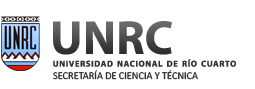 Becas de Ayudantía de InvestigaciónConvocatoria 2022Becas de Ayudantía de InvestigaciónConvocatoria 2022PLAN DE TRABAJO PLAN DE TRABAJO PLAN DE TRABAJO PLAN DE TRABAJO 1. TÍTULO DEL PROYECTO DEL BECARIO (Hasta 250 caracteres con espacios incluidos)1. TÍTULO DEL PROYECTO DEL BECARIO (Hasta 250 caracteres con espacios incluidos)1. TÍTULO DEL PROYECTO DEL BECARIO (Hasta 250 caracteres con espacios incluidos)1. TÍTULO DEL PROYECTO DEL BECARIO (Hasta 250 caracteres con espacios incluidos)2.  ASPIRANTE2.  ASPIRANTE2.  ASPIRANTE2.  ASPIRANTE2.1. Apellido y Nombres: 2.1. Apellido y Nombres: 2.1. Apellido y Nombres: 2.2. DNI:3. UNIDAD EJECUTORA 3. UNIDAD EJECUTORA 3. UNIDAD EJECUTORA 3. UNIDAD EJECUTORA 3.1. Facultad: 3.1. Facultad: 3.1. Facultad: 3.1. Facultad: 3.2. Departamento, Cátedra:  3.2. Departamento, Cátedra:  3.2. Departamento, Cátedra:  3.2. Departamento, Cátedra:  4. PROYECTO MARCO AL CUAL SE VINCULA LA BECA4. PROYECTO MARCO AL CUAL SE VINCULA LA BECA4. PROYECTO MARCO AL CUAL SE VINCULA LA BECA4. PROYECTO MARCO AL CUAL SE VINCULA LA BECA4.1. Título: 4.1. Título: 4.1. Título: 4.1. Título: 4.2. Director del Proyecto: 4.2. Director del Proyecto: 4.2. Director del Proyecto: 4.2. Director del Proyecto: 4.3. Facultad: 4.3. Facultad: 4.3. Facultad: 4.3. Facultad: 4.4. Financiado por: 4.4. Financiado por: 4.4. Financiado por: 4.4. Financiado por: 5. DESCRIPCIÓN DEL PROYECTO    (máx. 5 carillas)5.1. INTRODUCCIÓNHipótesisAntecedentesObjetivos5.2. MATERIALES Y METODOLOGÍA DE TRABAJO5.3. BIBLIOGRAFÍA6. FUNDAMENTACIÓN DE LA ELECCIÓN DEL TEMA Explique claramente la importancia que tiene el Plan de trabajo propuesto para la formación del aspirante7. CRONOGRAMA (Indicar actividad y marcar con una “x” el mes de actividad)7. CRONOGRAMA (Indicar actividad y marcar con una “x” el mes de actividad)7. CRONOGRAMA (Indicar actividad y marcar con una “x” el mes de actividad)7. CRONOGRAMA (Indicar actividad y marcar con una “x” el mes de actividad)7. CRONOGRAMA (Indicar actividad y marcar con una “x” el mes de actividad)7. CRONOGRAMA (Indicar actividad y marcar con una “x” el mes de actividad)7. CRONOGRAMA (Indicar actividad y marcar con una “x” el mes de actividad)7. CRONOGRAMA (Indicar actividad y marcar con una “x” el mes de actividad)7. CRONOGRAMA (Indicar actividad y marcar con una “x” el mes de actividad)7. CRONOGRAMA (Indicar actividad y marcar con una “x” el mes de actividad)7. CRONOGRAMA (Indicar actividad y marcar con una “x” el mes de actividad)7. CRONOGRAMA (Indicar actividad y marcar con una “x” el mes de actividad)7. CRONOGRAMA (Indicar actividad y marcar con una “x” el mes de actividad)ActividadesONDEFMAMJJASS8. RÚBRICAS8. RÚBRICAS8. RÚBRICASLugar y FechaFirma del EstudianteAclaraciónLugar y FechaFirma del DirectorAclaraciónLugar y FechaFirma del Co-DirectorAclaraciónLugar y FechaFirma del Responsable de la FacultadAclaración